基本信息基本信息 更新时间：2024-05-21 12:04  更新时间：2024-05-21 12:04  更新时间：2024-05-21 12:04  更新时间：2024-05-21 12:04 姓    名姓    名SilenceSilence年    龄23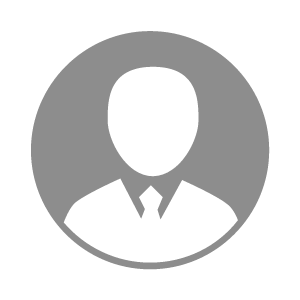 电    话电    话下载后可见下载后可见毕业院校重庆三峡医药高等专科学校邮    箱邮    箱下载后可见下载后可见学    历大专住    址住    址期望月薪5000-10000求职意向求职意向行政人事专员,行政专员,人事专员行政人事专员,行政专员,人事专员行政人事专员,行政专员,人事专员行政人事专员,行政专员,人事专员期望地区期望地区重庆市|湖南省|湖北省|广西省|四川省重庆市|湖南省|湖北省|广西省|四川省重庆市|湖南省|湖北省|广西省|四川省重庆市|湖南省|湖北省|广西省|四川省教育经历教育经历就读学校：重庆三峡医药高等专科学校 就读学校：重庆三峡医药高等专科学校 就读学校：重庆三峡医药高等专科学校 就读学校：重庆三峡医药高等专科学校 就读学校：重庆三峡医药高等专科学校 就读学校：重庆三峡医药高等专科学校 就读学校：重庆三峡医药高等专科学校 工作经历工作经历工作单位：五仓农牧集团有限公司 工作单位：五仓农牧集团有限公司 工作单位：五仓农牧集团有限公司 工作单位：五仓农牧集团有限公司 工作单位：五仓农牧集团有限公司 工作单位：五仓农牧集团有限公司 工作单位：五仓农牧集团有限公司 自我评价自我评价能很快适应工作环境 有上进心 性格外向能很快适应工作环境 有上进心 性格外向能很快适应工作环境 有上进心 性格外向能很快适应工作环境 有上进心 性格外向能很快适应工作环境 有上进心 性格外向能很快适应工作环境 有上进心 性格外向能很快适应工作环境 有上进心 性格外向其他特长其他特长